PENTECOST 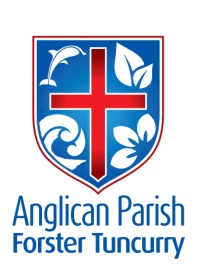 9TH  JUNE, 2019.God’s love has been poured into our hearts by the Holy Spirit who has been given to us.  Romans 5.5Our Parish Vision: CONNECTING MEANINGFULLY.  INSPIRING HOPE,  TRANSFORMING LIVES.  THROUGH FAITH IN JESUS.LIGHT LUNCHEONThis Wednesday, 12th June, 11.30am for 12 noon start, in the parish hall.  $8.00 for the meal.THE DECONSECRATION OF ST. JOHN’S, DYERS CROSSING.Bishop Charlie will be at this Service of Thanksgiving on Sunday, 30th June, 10.30am.  Both the Traditional and All Age Services will be held at St. Alban’s on Sunday, 30th June.Services are being held at St. John’s whilst upgrading of St. Paul’s is underway.MEN’S BREAKFAST AT ST. ALBAN’SCome along and have breakfast with NICK PREO,  a retired accountant from Gloucester who has been heavily involved in Kairos Prison Ministry and the Emmaus Walk, Saturday, 22nd June, at 7.30am, $10.00 each.  Posters in the churches.  No bookings needed. Combined Churches Men’s Fellowship.PRAYERSICK AND RECOVERINGElla Engel, Jenny Lawson, George Hodgson, Keith Roach, Nadia Maybury, Lyn Thompson, Marion & Peter Roberts, Margaret Burrows, Laurie Medcalf,  the Pearson family, Peg Sawyer.A VACUUM CLEANER NEEDED FOR THE OP SHOPA request for a SMALL vacuum cleaner – maybe you have purchased a new vac and still have the old one??  Heather Dwyer is the contact 6557 5454.HUNTER CHRISTIAN SPECIAL RELIGIOUS EDUCATION BASIC SRE TrainingFor current & prospective SRE (Scripture) Teachers & HelpersModule 7: DUTY OF CARE IN SRE.  Thursday, 27th June, 2019.Time: 10am – 12.30pm.  At St. Alban’s Anglican Church.Cost:  Donation for Morning Tea.RSVP by Friday 21 Jun 2019 to Jose Vergara on0431 434 553 or jose.vergara@generate.org.au This module covers NSW Department of Education policies relevant to SRE and the importance of using age appropriate, sensitive, lesson resources and discussion techniques for SRE Be encouraged, inspired & equipped about your SRE role in schools and how to fulfil it well.WALK IN MIRACLES	God of miracles, we long to see you glorified here,In our time, in this place, in miraculous ways;Increase our faith, our hunger, our love for each other,So that we might dare to ask you to work miracles in and through us.Prayer 492.  500 Prayers, Martin Saunders.		COMMUNITY CONNECTIONSSTAY SAFE: SCOOT AWARE WORKSHOPCouncil Chambers, Breese Parade, Forster.  This Thursday 13th June,. 10.30am.  Bookings not required.  Check the promotional poster.OUR MISSION FOCUS FOR JUNE IS THE SAMARITAN FOUNDATIONSamaritans is the welfare arm of the Anglican Diocese of Newcastle, assisting thousands of locals in need.Samaritans provide disability care, youth, family, mental health and community support through over 100 services spread across Newcastle, Hunter Valley, Central Coast and the Mid-North Coast region of NSW.Each year the charity assists thousands of people in need in the community.As a registered service provider of the National Disability Insurance Scheme, Samaritans also offers quality and individualised support for people on NDIS packages. Samaritans NDIS services extend from Newcastle and the Central Coast to the Nepean Blue Mountain region.GLECCA FILM PREMIERE“The Least of These” Sunday, 30th June at 2.00pm.  Great Lakes Cinema 3,  Tuncurry.  A great portrait of Christian Missionary work, a true story, presenting the Gospel of LOVE.Tickets from Heather Webster or our Bookshop,  $20.00 each including afternoon tea after the movie.  See promotion poster for details.PARISH COUNCILThis Wednesday, 12th June, 4.00pm at St. Alban’s.OUR BOOKSHOPLooking for  a good read, great weather to get absorbed in a  book that you just can’t put down!  Call in and check out the shelves, everything from the bible in all versions to well written novels.A favourite author?  I’ve just been reading Philip Yancey’s “Vanishing Grace” – What ever happened to the good news?”  A paragraph that really struck a note with me –“I doubt God keeps track of how many arguments we win; God may indeed keep track of how well we love.  When I ask, “Tell me the first word that comes to your mind when I say Christian,” not one time has someone suggested the word love.  Yet without question that is the proper biblical answer.  “As I have loved you, so you must love one another,”  Jesus commanded his disciples at the Last Supper.  He said the world will know we are Christians – and,  moreover, will know who he is – when his followers are united in love. Page 21.AUTUMN /WINTER PROGRAMAll the information you need, from each Sunday’s readings, to regular events, growth groups, phone numbers, etc. and if you can’t find the info you’re looking for,  then the Parish Directory is available for everyone and can be given to visitors.Check out our Website.SAMARITANS DONATIONSDuring June we’re concentrating on MEALS in a tin or a packet, rice meals – whatever you can find that is “a meal”.  Senior Minister/Rector:	 Rev’d Mark Harris		0425 265 547			revmarkharris@icloud.comFamily Minister:		Rev’d James Brooks			0411 335 087			jamesftac@gmail.comPriest in Local Mission:	 Rev Helen Quinn			0427 592 723			rqu783662@bigpond.com 	Parish Website: 		www.forsteranglican.com  Fb:			Anglican Parish of Forster-Tuncurry.Direct Credit Offertories:	BSB:705077, A/c 000400710, Anglican Parish of Forster/Tuncurry.Items for Parish News June:	Lyn Davies 0491 136 455, clivelyn46@gmail.com Thanks.